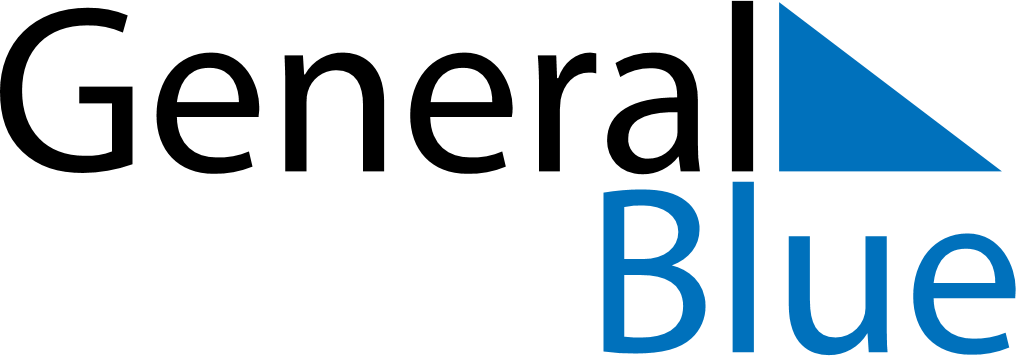 Weekly CalendarAugust 23, 2027 - August 29, 2027Weekly CalendarAugust 23, 2027 - August 29, 2027Weekly CalendarAugust 23, 2027 - August 29, 2027Weekly CalendarAugust 23, 2027 - August 29, 2027Weekly CalendarAugust 23, 2027 - August 29, 2027Weekly CalendarAugust 23, 2027 - August 29, 2027MONDAYAug 23TUESDAYAug 24TUESDAYAug 24WEDNESDAYAug 25THURSDAYAug 26FRIDAYAug 27SATURDAYAug 28SUNDAYAug 29